                     WARE JUNIOR SENIOR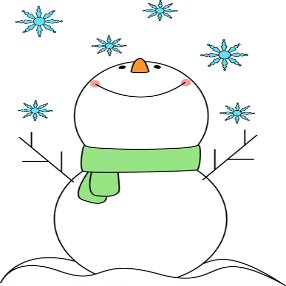                                        HIGH SCHOOL			                       DAILY BULLETIN                        Monday January 29, 2018                                   D –B2               Lunch Menu January 29nd  -  February 2ndJAN 29                                            JAN 30                                    JAN 31                                           FEB 1                                           FEB 2ASSORTED JUICE 	                   ASSORTED JUICE	            ASSORTED JUICE                       ASSORTED JUICE	         ASSORTED JUICEGRILLED CHEESEBURGER	CHEEZY BREAD	            FRENCH TOAST STICKS            TANGERINE CHICKEN                TOMATO SOUPLETTUCE & TOMATO		W/MARINARA SAUCE	            TURKEY SAUSAGE LINKS          BROWN RICE		         ASSORTED SANDWICHESFRENCH FRIES                             MIXED GREEN SALAD           POTATO PUFFS                           STEAMED BROCCOLI	         SWEET POTATO FRIESBAKED BEANS                              PEACHES		            APPLESAUCE                               WHOLEWHEAT DINNER ROLL  PEARSGOLDFISH CRACKERS                MILK – VARIETY                     MILK – VARIETY                           FORTUNE COOKIE                      MILK – VARIETYAPPLES								           PINEAPPLE CHUNKSMILK – VARIETY                                                                                                                                   MILK - VARIETYSeniors – When you receive an acceptance letter please notify the guidance department and we will put up your banner.Blankets – Ware Indian Blankets are on sale now for all classes.  See your class officers for an order form or stop by the library.  The cost is $35